NÁRODNÁ RADA SLOVENSKEJ REPUBLIKYII. volebné obdobieČíslo: 464/2002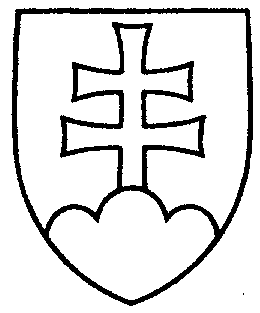 2037UZNESENIENÁRODNEJ RADY SLOVENSKEJ REPUBLIKYz 9. apríla 2002k návrhu poslanca Národnej rady Slovenskej republiky Petra FINĎA 
na vydanie zákona, ktorým sa dopĺňa zákon č. 140/1961 Zb. Trestný zákon v znení neskorších predpisov (tlač 1385) - prvé čítanie	Národná rada Slovenskej republiky           po prerokovaní návrhu poslanca Národnej rady Slovenskej republiky Petra FINĎA na vydanie zákona, ktorým sa dopĺňa zákon č. 140/1961 Zb. Trestný zákon v znení neskorších predpisov (tlač 1385), v prvom čítanír o z h o d l a,  ž epodľa § 73 ods. 3 písm. b) zákona Národnej rady Slovenskej republiky
 č. 350/1996 Z. z.  o rokovacom poriadku Národnej rady Slovenskej republiky v znení neskorších predpisov nebude pokračovať v rokovaní o tomto návrhu zákona.Jozef  M i g a š  v. r.predsedaNárodnej rady Slovenskej republikyOverovatelia:Dušan  Š v a n t n e r   v. r.Jaroslav  S l a n ý   v. r.